Правильность сведений, представленных в информационной карте, подтверждаю:(	)   ___/ Иванова В.И./_________________________«30»___января	2024	г.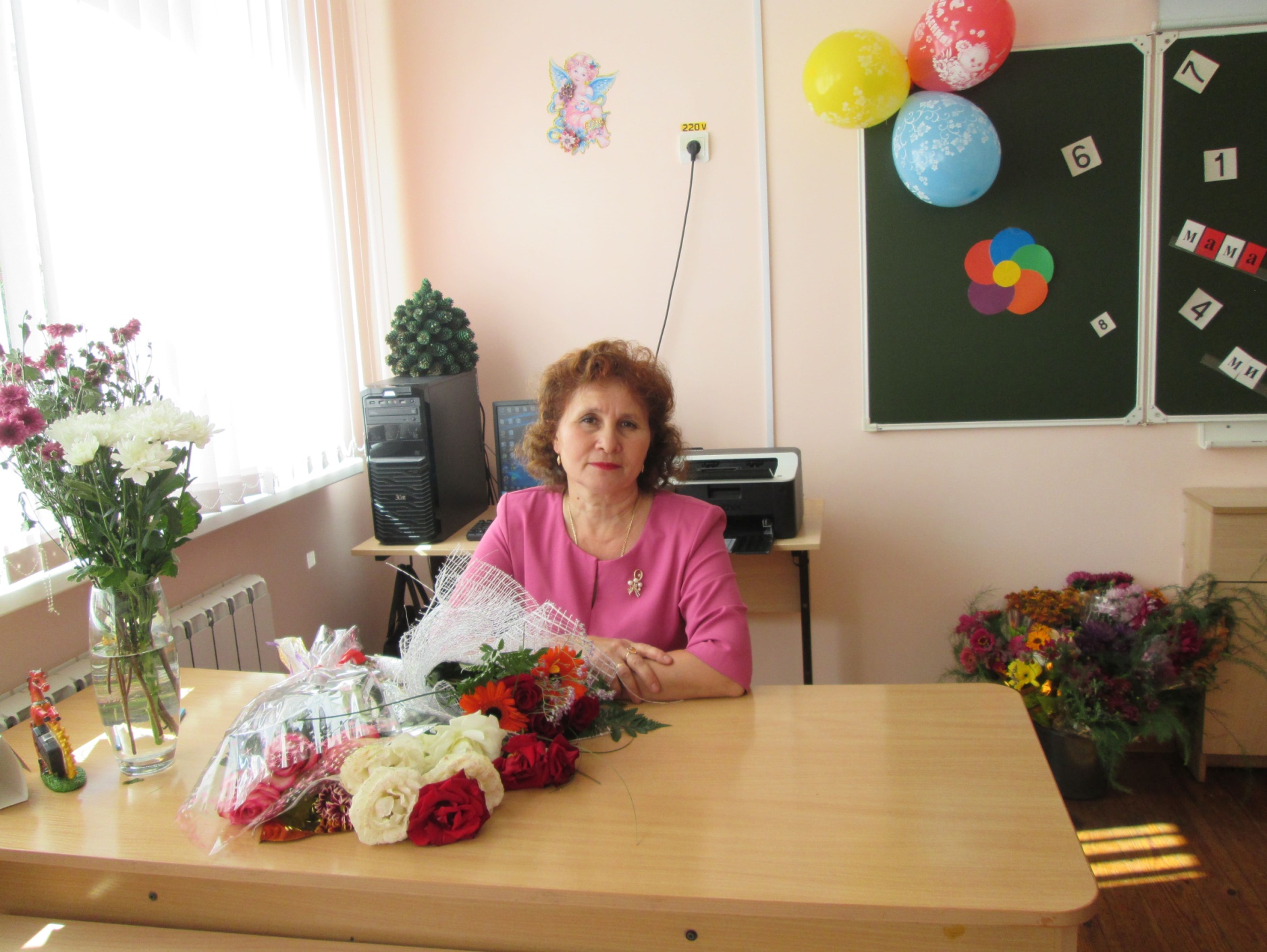 Информационная карта участника муниципального этапа республиканского конкурса «Самый классный-классный»ИвановойВалентины Ильиничны                      (            Яльчикский муниципальный округ	    )1. Общие сведения1. Общие сведенияМуниципальное образованиеЯльчикский муниципальный округНаселенный пунктсело БайдеряковоДата рождения (день, месяц, год)17.02.1965г.Место рожденияЯльчикский район, д. Новое БулаевоАдреса в Интернете (сайт, блогит. д.),где можнопознакомиться с участником и публикуемыми им материаламиhttps://nsportal.ru/ivanova-vi2.Работа2.РаботаМесто работы (наименование образовательнойорганизации в соответствии с уставом)Муниципальное бюджетное общеобразовательное  учреждение «Байдеряковская основная общеобразовательная школа Яльчикского муниципального округа Чувашской Республики»Занимаемая должность учитель начальных классовПреподаваемые предметы все предметы в 3 классеКлассное руководство в настоящее время, в какомклассе  в 3 классеОбщий трудовой и педагогический стаж(полныхлет на момент заполнения анкеты)39 летКвалификационная категорияперваяПочетные звания и награды (наименования и датыполучения)-Послужной список(места и сроки работы запоследние10лет)МБОУ «Байдеряковская ООШ Яльчикского муниципального округа»Преподавательская	деятельность	по совместительству (место работы и занимаемаядолжность)-3.Образование3.ОбразованиеНазвание	и	год	окончания	учрежденияпрофессиональногообразованияЧувашский Государственный педагогический институт им. И.Я.Яковлева, 1991г.Специальность, квалификация по дипломуУчитель начальных классов средней школы по специальности «Педагогика и методика начального обучения»Дополнительное профессиональное образование за последние три года (наименования образовательных программ, модулей, стажировок и т. п., места и сроки их получения)-Знание иностранных языков(укажите уровеньвладения)Немецкий язык со словаремУченаястепеньНазвание диссертационной работы (работ)-Основные публикации (в т. ч. брошюры,книги)4.Общественная деятельность4.Общественная деятельностьУчастие	в	общественных	организациях (наименование, направление деятельности и датавступления)-Участие	в	деятельности	управляющего(школьного)советаЧлен Управляющего (школьного) советаУчастие в разработке и реализации муниципальных,региональных,федеральных,международных программ и проектов (с указанием статуса участия)-5.Досуг5.ДосугХоббиВязание, вышивание, квиллинг.Спортивные увлеченияЧлен школьной волейбольной командыСценические талантыИсполнение песен6. Контакты6. КонтактыРабочий адрес с индексом  429380, Чувашская Республика,Яльчикский район, с. Байдеряково, ул. Ленина, дом 79 вДомашний адрес с индексом429380, Чувашская Республика,Яльчикский район, д. АпанасовоТемяши, ул. Восточная, дом21Рабочий телефон с междугородним кодом8(835 49) 2-52-29Домашний телефон с междугородним кодомМобильный телефон с междугородним кодом8-953-898-45-88Личная электронная почта  ivanovavi17021965@gmail.comАдресличного сайта в Интернетеhttps://nsportal.ru/ivanova-viАдрес школьного сайта в Интернетеhttps://baider-yaltch.edu21.cap.ru/?t=eduid&eduid=41957. Профессиональныеценности7. ПрофессиональныеценностиПедагогическое кредо участникаМоё педагогическое кредо – «любить, вкладывать, воспитывать и развивать». Каждый ребёнок талантлив! Но талантлив по-своему. Педагогу надо только помочь ему раскрыть все свои возможности. И я, как педагог, всегда ставлю перед собой цель: увидеть, разглядеть, не пропустить в ребенке все лучшее, что в нем есть, и дать импульс к самосовершенствованию через развитие творчества. Ученику нужно отдавать не только некую сумму знаний, но и частичку своей души – уважение между учителем и учеником должно быть взаимным.Почему нравится работать в школеУчитель начальных классов – профессия особая. Большая ответственность, большая любовь. Я – первый учитель, который входит в жизнь ребенка и его семьи. Родители доверяют мне самое дорогое, что у них есть – своих детей. Самая большая награда для меня за мой труд – это  горящие, понимающие глаза учеников на уроке! Всеми своими радостями и горестями дети делятся со мной. Нужно найти время, чтобы каждого их них выслушать и понять. Ничто не заменит любовь и благодарность детей, человеческое тепло.Быть учителем - это осознание огромной ответственности перед государством, обществом, родителями, и прежде всего, перед ребёнком. Оправдать их доверие – вот настоящий итог работы учителя. В итоге я пришла к выводу:  учитель – это дар природы, талант. Учителем может быть не каждый. Профессиональные и личностные ценности,наиболее близкие участникуПрофессиональная компетентность, любовь к детям, признание ребенка, как личности, уважение к окружающим, честность, доброта. В чем,по мнению участника,состоит основная миссия	победителя	конкурса	«Самый классный-классный - 2023»Миссия победителя – донести до учительского сообщества истинность утверждения К.Д.Ушинского «Ученик – не сосуд, который нужно наполнить, а факел, который нужно зажечь».8. Приложения8. ПриложенияПодборка цветных фотографий:портрет 913 см;жанровая (с учебного занятия, внеклассногомероприятия,педагогического совещанияи т.п.);дополнительные жанровые фотографии (не более 5)Представляется на компакт-диске в форматеJPEG («*.jpg») с разрешением не менее 300 точек на дюйм без уменьшения исходного размераИнтересные сведения об участнике,не раскрытые предыдущими разделами(неболее500слов)Валентина Ильинична – настоящий мастер своего дела. Она – учитель не только по образованию и опыту, но и по призванию. Педагог находится в постоянном поиске, никогда не останавливается на достигнутом. Отличительное свойство работы учителя – целеустремленное воспитание у детей желания учиться, веры в свои силы, формирование здорового образа жизни. Педагог уделяет особое внимание охране здоровья школьников и старается использовать в работе здоровьесберегающие технологии. Она является активным участником заседаний ассоциации учителей начальных классов района, проблемных семинаров, на которых делится опытом своей работы.Непубликовавшиеся ранее авторские статьи и разработки участника, которые он хотел быОпубликовать в средствах массовой информацииПредставляется накомпакт-дискевформате DOC(«*.doc»)в количестве неболее пяти